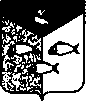 Администрация   Пеновского района    Тверской областиПОСТАНОВЛЕНИЕ22.05.2020 г.                                                п.г.т. Пено                                                          №  239Об утверждении Порядка выдачи предписаний об устранении нарушений в сфере благоустройства и перечня должностных лиц, уполномоченных наосуществление выдачи предписания в сфере благоустройства	Руководствуясь Кодексом Российской Федерации «Об административных правонарушениях», Законом Тверской области от 14.07.2003 г. № 146-ЗО «Об административных правонарушениях», Законом Тверской области от 06.10.2011 г № 55-ЗО «О наделении органов местного самоуправления Тверской области отдельными государственными полномочиями Тверской области по созданию административных комиссий и определению перечня должностных лиц, уполномоченных составлять протоколы об административных правонарушениях», в целях осуществления контроля за соблюдением Правил благоустройства территории муниципального образования Городское поселение поселок Пено, утвержденных решением Совета депутатов Городского поселения поселок Пено №34 от 20.10.2017 года (далее - Правила благоустройства), ПОСТАНОВЛЯЮ:	1.	Утвердить Порядок выдачи предписаний об устранении нарушений в сфере благоустройства согласно приложению № 1 к настоящему постановлению.	2.	Утвердить Перечень должностей муниципальных служащих администрации Пеновского района, уполномоченных на осуществление контроля в сфере благоустройства, согласно приложению № 2 к настоящему постановлению.	3.	Опубликовать настоящее постановление на официальном сайте в сети Интернет и районной газете «Звезда».	4.	Контроль за исполнением данного постановления оставляю за собой.	5.	Постановление вступает в силу с момента его подписания.Глава Пеновского района                                                                     В.Ф. МорозовРассылка: 1 – городское хозяйствоИсп. Петрова Е.В.Приложение № 1 к постановлению администрацииПеновского района от 22.05.2020 №239Порядоквыдачи предписаний об устранении нарушений в сфере благоустройства1.	Настоящий Порядок устанавливает процедуру выдачи предписаний об устранении нарушений в сфере благоустройства, требования к содержанию предписаний, срок для выполнения предписаний и контроля за выполнением предписаний.2.	В случае установления в ходе проведения мониторинга территории городского   поселения    нарушения    Правил    благоустройства    территории, незамедлительно составляется Акт выявления нарушения Правил благоустройства территории  и  санитарного  содержания  территории городского поселения (приложение № 1 к Порядку).В целях подтверждения нарушения Правил благоустройства территории к Акту выявления нарушения Правил благоустройства территории могут прилагаться:-	фотоотчет;-	иная информация, подтверждающая наличие нарушения.3.	Предписание об устранении нарушения Правил благоустройства составляется должностным лицом администрации Пеновского района, уполномоченным на осуществление контроля в сфере благоустройства (далее - должностное лицо).4.	Должностное лицо при выдаче предписания обязано предъявлять служебное удостоверение.5.	Предписание оформляется в письменной форме в двух экземплярах по форме согласно приложению № 2 к настоящему постановлению.6.	Один экземпляр Предписания выдается под роспись лицу, который нарушил Правила благоустройства, либо его законному представителю, действующему по доверенности, оформленной в соответствии с действующим законодательством Российской Федерации.7.	При отсутствии на объекте лица, обязанного устранить выявленное нарушение, уполномоченное должностное лицо администрации принимает меры по уведомлению такого лица для выдачи Предписания об устранении нарушения в сфере благоустройства.8.	Предписание об устранении нарушения в сфере благоустройства может содержать указание на необходимость устранения одновременно нескольких нарушений. 9.	Предписание должно быть выполнено в срок не позднее от 3 до 15 дней со дня его выдачи.10.	При установлении срока устранения выявленного нарушения Должностное лицо, составившее предписание, должно учитывать объективную возможность устранения нарушения в устанавливаемый срок.11.	При невозможности устранения выявленных нарушений в течение 15 календарных дней по объективным причинам (зимний период времени, технология производства работ, необходимость выполнения специальных процедур (торгов), предусмотренных действующим законодательством) и на основании ходатайства лица, ответственного за устранение нарушения (его законного представителя), должностное лицо принимает решение об установлении более продолжительного срока устранения нарушения.10.	Должностное лицо, выдавшее Предписание, по окончании установленного срока его выполнения осуществляет контроль за выполнением Предписания, для чего проводит повторный осмотр объекта благоустройства на предмет устранения ранее выявленных и указанных в Предписании нарушений в сфере благоустройства.11.	В случае неисполнения или несвоевременного исполнения Предписания материалы по выявленному нарушению (акт осмотра территории, элементов благоустройства, фотографии, Предписание и другие материалы)	направляются	на рассмотрение	в административную комиссию администрации Пеновского района Тверской области для решения вопроса о привлечении лица, ответственного за исполнение предписания к административной ответственности.12.	Должностное лицо, составившее Предписание, вправе самостоятельно составить протокол об административном правонарушении, если оно наделено соответствующими полномочиями.13.	Лица, нарушившие Правила благоустройства и не устранившие нарушения в установленный Предписанием срок, привлекаются к ответственности в соответствии с Кодексом Российской Федерации об административных правонарушениях.Приложение № 1к Порядку выдачи предписанийоб устранении нарушений в сфере благоустройстваАКТвыявления нарушения Правил благоустройства территории Городского поселения поселок Пено Пеновского района Тверской области" 	" 	20 	г.	№  	Время  " 	" час. " 	" мин.Администрация  Пеновского района в лице: 	(должность, Ф.И.О.)на основании  постановления  администрации   Пеновского района от "    " _ 		 20 	г. № 	с участием:  	 (Ф.И.О. лица, принявшего участие)в присутствии:  	 ( наименование юридического лица, Ф.И.О представителя (работника) юридического лица, Ф.И.О. физического лица)выявлены в ходе мониторинга территории поселения, следующие нарушения Правилблагоустройства территории Городского  поселения поселок Пено(описание нарушений с указанием конкретной нормы Правил благоустройстватерритории городского поселения)С Актом ознакомлен, копию Акта получил 	(Ф.И.О., подпись, дата)Пометка об отказе ознакомления с Актом  	(подпись лица, составившего акт) При выявлении нарушения производились:(указать действия)Подпись лица (лиц), составившего АктПометка	об	исполнении	(неисполнении)	об	устранении	нарушений		Правил благоустройства		территории	городского	поселения поселок ПеноПодпись лица (лиц), составившего Акт ______________________________________________________________________  	Приложение № 2к Порядку выдачи предписанийоб устранении нарушений в сфере благоустройстваПРЕДПИСАНИЕоб устранении выявленных нарушений в сфере благоустройствап. Пено(дата вручения)Наименование	юридического	лица	(организации)	(Ф.И.О. должностного лица индивидуального предпринимателя, физического лица)Адрес местонахождения(проживания)Содержание	нарушения	в	сфере	благоустройства:Необходимо	устранить	указанное	нарушение	в	срок	до:Невыполнение в установленный срок настоящего Предписания влечет административную  ответственность в соответствии с  Кодексом  Российской Федерации об административных правонарушениях.Должность	и	Ф.И.О.	лица,	выдавшего	предписаниеДолжность	и	Ф.И.О.	лица,	получившего	предписаниеПриложение № 2 к постановлению администрацииПеновского района от 22.05.2020 № 239Переченьмуниципальных служащих администрации Пеновского района, уполномоченных на вынесение Предписаний в сфере благоустройстваЗаместитель Главы администрации Пеновского района – руководитель отдела городского хозяйства.2. Главный	специалист	отдела городского хозяйства администрации	Пеновского района.№п/пдолжностьФ.И.О.подпись1Заместитель главы Администрации Пеновского района - руководитель отдела городского хозяйстваЕ.В. Петрова